SPECYFIKACJA ISTOTNYCH WARUNKÓW ZAMÓWIENIAPostępowanie prowadzone jest zgodnie z Ustawą Prawo zamówień publicznych z dnia 29 stycznia 2004 r. (tekst jednolity Dz. U. z 2017 r. poz. 1579 z późn. zm.)– procedura jak dla zamówienia publicznego o wartości poniżej 221 000 EURO.DOTYCZY PRZETARGU NIEOGRANICZONEGO 21/2018.Użyczenie ubrań nie sterylnych i fartuchów operacyjnych sterylnych.Nazwa oraz adres zamawiającegoWielkopolskie Centrum Onkologii	 ul. Garbary 15 61-866 Poznań tel. 61/88 50 500 fax. 61/8 52 19 48Dział zamówień publicznych i zaopatrzenia tel 61/88 50 643[644] fax 61/ 88 50 698 godziny pracy:  od poniedziałku do piątku od 7.25 do 15.00www.wco.pl      mailto:  zaopatrzenie@wco.pl Tryb udzielenia zamówienia.Postępowanie o udzielenie niniejszego zamówienia prowadzone jest w trybie przetargu nieograniczonego – procedura, jak dla zamówienia publicznego powyżej 209.000 EURO, zgodnie z przepisami ustawy z dnia 29 stycznia 2004 r. Prawo zamówień publicznych (tekst jednolity Dz. U. z 2017 r. poz. 1579 z późn. zm.),zwanej dalej Pzp oraz przepisami aktów wykonawczych wydanych podstawie ww. ustaw.Opis przedmiotu zamówieniaUżyczenie ubrań nie sterylnych i fartuchów operacyjnych sterylnych.Nomenklatura wg Wspólnego Słownika Zamówień (CPV):  98300000-6 usługi różne33199000-1 odzież medycznaOgólne założenia wyjściowe.           Przedmiotem zamówienia jest Użyczenie ubrań nie sterylnych i fartuchów operacyjnych sterylnych.Szczegółowy opis przedmiotu zamówienia zawarto w załączniku do Specyfikacji na warunkach określonych we wzorze umowy.3.Zamawiający wymaga zatrudnienia przez Wykonawcę lub Podwykonawcę na podstawie umowy o pracę osoba odpowiedzialna za realizacje usług. Obowiązek ten nie dotyczy sytuacji, gdy prace będą wykonywane samodzielnie i osobiście przez osoby fizyczne prowadzące działalność gospodarczą w postaci tzw. samo zatrudnienia jako Podwykonawcy. Termin wykonania zamówieniaUmowa na okres 24 miesięcy; dostawy czystych oraz odbiór użytych fartuchów operacyjnych, odzieży operacyjnej sukcesywnie 2 x w tygodniu, według regularnego harmonogramuDostawy w godzinach 8:00 do 14:00 do pomieszczeń Centralnego Bloku OperacyjnegoWarunki udziału w postępowaniuZgodnie z art. 22 ust. 1 ustawy, o udzielenie niniejszego zamówienia mogą ubiegać się wykonawcy, którzy nie podlegają wykluczeniu na podstawie art. 24 ust.1 pkt 12-23 Pzp i spełniają warunki udziału w postępowaniu, o ile zostały określone przez zamawiającego w ogłoszeniu. Zamawiający nie określił szczegółowych warunków udziału w postępowaniu.Wykonawca może powierzyć wykonanie części zamówienia podwykonawcy.Zamawiający żąda wskazania przez wykonawcę części zamówienia, których wykonanie zamierza powierzyć podwykonawcom, i podania przez wykonawcę firm podwykonawców.Wykonawcy mogą wspólnie ubiegać się o udzielenie zamówienia. W takim przypadku Wykonawcy ustanawiają pełnomocnika do reprezentowania ich w postępowaniu o udzielenie zamówienia albo reprezentowania w postępowaniu i zawarcia umowy w sprawie zamówienia publicznegoZamawiający nie przewiduje podstaw wykluczenia, o których mowa w art. 24 ust. 5.Wykaz oświadczeń lub dokumentów, jakie maja dostarczyć wykonawcy w celu potwierdzenia niepodlegania wykluczeniu. Z postępowania o udzielenie zamówienia Wykonawcy w okolicznościach, o których mowa w art. 24 ust. 1 pkt 12-23, należy przedłożyć:Zamawiający może wykluczyć wykonawcę na każdym etapie postępowania.Wykonawca, który podlega wykluczeniu na podstawie art. 24 ust. 1 pkt 13 i 14 oraz 16–20 Pzp, może przedstawić dowody na to, że podjęte przez niego środki są wystarczające do wykazania jego rzetelności, w szczególności udowodnić naprawienie szkody wyrządzonej przestępstwem lub przestępstwem skarbowym, zadośćuczynienie pieniężne za doznaną krzywdę lub naprawienie szkody, wyczerpujące wyjaśnienie stanu faktycznego oraz współpracę z organami ścigania oraz podjęcie konkretnych środków technicznych, organizacyjnych i kadrowych, które są odpowiednie dla zapobiegania dalszym przestępstwom lub przestępstwom skarbowym lub nieprawidłowemu postępowaniu wykonawcy. Przepisu zdania pierwszego nie stosuje się, jeżeli wobec wykonawcy, będącego podmiotem zbiorowym, orzeczono prawomocnym wyrokiem sądu zakaz ubiegania się o udzielenie zamówienia oraz nie upłynął określony w tym wyroku okres obowiązywania tego zakazu.W przypadku wspólnego ubiegania się o zamówienie przez wykonawców, oświadczenie  składa każdy z wykonawców wspólnie ubiegających się o zamówienie. Dokumenty te potwierdzają brak podstaw wykluczenia w zakresie, w którym każdy z wykonawców wykazuje spełnianie warunków udziału w postępowaniu lub kryteriów selekcji oraz brak podstaw wykluczenia.Wykonawcy działający wspólnie ponoszą solidarną odpowiedzialność za wykonanie umowy. Jeżeli oferta Wykonawców ubiegających się wspólnie zostanie wybrana, Zamawiający będzie żądać przed zawarciem umowy w sprawie zamówienia publicznego, umowy regulującej współpracę tych Wykonawców.W przypadku wskazania przez wykonawcę wymaganych oświadczeń lub dokumentów, które znajdują się w posiadaniu zamawiającego, w szczególności oświadczeń lub dokumentów przechowywanych przez zamawiającego zgodnie z art. 97 ust. 1 Pzp, zamawiający w celu potwierdzenia okoliczności, o których mowa w art. 25 ust. 1 Pzp, korzysta z posiadanych oświadczeń lub dokumentów, o ile są one aktualne.W przypadku wątpliwości co do treści dokumentu złożonego przez wykonawcę, zamawiający może zwrócić się do właściwych organów odpowiednio kraju, w którym wykonawca ma siedzibę lub miejsce zamieszkania lub miejsce zamieszkania ma osoba, której dokument dotyczy, o udzielenie niezbędnych informacji dotyczących tego dokumentu. Potwierdzenie pozostałych wymagań specyfikacji istotnych warunków zamówienia. W celu potwierdzenia, że oferowany przedmiot zamówienia spełnia wymagania specyfikacji istotnych warunków zamówienia Zamawiający żąda przedłożenia następujących dokumentów:Złożenie na wezwanie Zamawiającego dokumentów z poz. 6 -12 będzie obligowało wyłącznie Wykonawcę, którego oferta została najwyżej oceniona.Informacje o sposobie porozumiewania się zamawiającego z wykonawcami oraz przekazywania oświadczeń lub dokumentów, a także wskazanie osób uprawnionych do porozumiewania się z wykonawcami.Godziny pracy WCO – 7.25 - 15.00.Wszelką korespondencję należy kierować na adres Wielkopolskiego Centrum Onkologii ul. Garbary 15, 61-866 Poznań - Dział zamówień publicznych i zaopatrzenia.Postępowanie o udzielenie zamówienia, prowadzi się z zachowaniem formy pisemnej w języku polskim.W niniejszym postępowaniu wszelkie oświadczenia, wnioski, zawiadomienia oraz informacje Zamawiający i Wykonawcy przekazują pisemnie. Zamawiający dopuszcza ponadto formę porozumiewania się drogą elektroniczną  za pomocą tj. poczty elektronicznej) oraz za pomocą faksu, przy czym w ten sposób przesłane oświadczenia, wnioski, zawiadomienia oraz informacje muszą zostać potwierdzone pisemnie. Jeżeli Zamawiający lub Wykonawca przekazują oświadczenia, wnioski, zawiadomienia oraz informacje przy użyciu poczty elektronicznej, każda ze stron na żądanie drugiej strony niezwłocznie potwierdza fakt ich otrzymania. Wykonawca może zwrócić się do zamawiającego o wyjaśnienie treści specyfikacji istotnych warunków zamówienia. Zamawiający jest obowiązany udzielić wyjaśnień niezwłocznie, jednak nie później niż: w terminach wskazanych w art. 38 ust. 1 z uwzględnieniem art. 11.8  Pzp pod warunkiem że wniosek o wyjaśnienie treści specyfikacji istotnych warunków zamówienia wpłynął do zamawiającego nie później niż do końca dnia, w którym upływa połowa wyznaczonego terminu składania ofert. Jeżeli wniosek o wyjaśnienie treści specyfikacji istotnych warunków zamówienia wpłynął po upływie terminu składania wniosku, o którym mowa powyżej, lub dotyczy udzielonych wyjaśnień, zamawiający może udzielić wyjaśnień albo pozostawić wniosek bez rozpoznania. Przedłużenie terminu składania ofert nie wpływa na bieg terminu składania wniosku, o którym mowa powyżej.Treść zapytań wraz z wyjaśnieniami Zamawiający przekazuje Wykonawcom, którym przekazał specyfikację istotnych warunków zamówienia, bez ujawniania źródła zapytania, a jeżeli specyfikacja jest udostępniona na stronie internetowej, zamieszcza na tej stronie.W uzasadnionych przypadkach zamawiający może przed upływem terminu składania ofert zmienić treść specyfikacji istotnych warunków zamówienia. Dokonaną zmianę treści specyfikacji zamawiający udostępnia na stronie internetowej, chyba że specyfikacja nie podlega udostępnieniu na stronie internetowej.Osoby uprawnione do porozumiewania się z wykonawcami:Anna Czapla  tel. 61/88 50 839, e-mail: anna.czapla@wco.plDział zamówień publicznych i zaopatrzenia -Maria Wielgus, Sylwia Krzywiak, Katarzyna Witkowska, tel. 61/88 50 911, …644, ….. 643, fax 061 8850 698Wymagania dotyczące wadium.  Zamawiający nie wymaga wniesienia wadium.Termin związania ofertą. Wykonawca pozostaje związany złożoną ofertą przez okres 30 dni. Bieg terminu rozpoczyna się wraz z upływem terminu składania ofert.Opis sposobu przygotowywania ofert.Wykonawca zobowiązany jest złożyć w formie pisemnej, pod rygorem nieważności. Ofertę należy sporządzić w języku polskim. Zamawiający nie wyraża zgody na składanie ofert w formie elektronicznej. Wykonawca może złożyć tylko jedną ofertę. Dokumenty składające się na ofertę należy składać w formie oryginałów lub kopii poświadczonej „za zgodność z oryginałem”.  Oświadczenia należy składać wyłącznie  w  formie oryginału. Zamawiający może żądać przedstawienia oryginału lub notarialnie poświadczonej kopii dokumentu, gdy złożona przez Wykonawcę kopia dokumentu jest nieczytelna lub budzi wątpliwości co do jej prawdziwości. Poświadczenia za zgodność z oryginałem dokonuje odpowiednio Wykonawca, podmiot, na którego zdolnościach lub sytuacji polega Wykonawca, Wykonawcy wspólnie ubiegający się o udzielenie zamówienia publicznego albo podwykonawca, w zakresie dokumentów, którego każdego z nich dotyczą.Wykonawca składa ofertę, zgodnie z wymaganiami Pzp oraz niniejszą specyfikacją istotnych warunków zamówienia.Wykonawca ponosi wszelkie koszty związane z przygotowaniem oferty. Zamawiający nie przewiduje zwrotu kosztów udziału w postępowaniu Wykonawca może wprowadzić zmiany lub wycofać złożoną przez siebie ofertę przed terminem składania ofert pod warunkiem, że Zamawiający otrzyma pisemne powiadomienie o wprowadzeniu zmian lub wycofaniu przed upływem terminu składania ofert. Oferta, tzn. formularz ofertowy i wszystkie wymagane dokumenty i oświadczenia muszą być podpisane przez osobę albo osoby upoważnione do reprezentowania Wykonawcy. W przypadku, gdy osoba podpisująca ofertę w imieniu Wykonawcy nie jest wpisana do właściwego rejestru, ewidencji  jako osoba upoważniona do reprezentacji, musi dołączyć do ofert pełnomocnictwo do występowania w imieniu Wykonawcy oraz jego reprezentowania. W przypadku podpisania umowy należy do niej załączyć pełnomocnictwo do zaciągania zobowiązań finansowych w przypadku gdy osoba podpisująca umowę w imieniu Wykonawcy nie jest wpisana do właściwego rejestru, ewidencji  jako osoba upoważniona do reprezentacji.Jeżeli pełnomocnictwo nie ma postaci aktu notarialnego powinno zawierać pieczęć Wykonawcy, imienną pieczątkę wystawiającego pełnomocnictwo i jego podpis. Jeżeli dołączone do oferty ww. pełnomocnictwo będzie w formie kopii, Zamawiający wymaga, aby jego zgodność z oryginałem poświadczyła osoba lub osoby wymienione w umowie spółki lub odpowiednim rejestrze, ewidencji, które wskazane są tam jako umocowane do reprezentowania Wykonawcy. Pełnomocnictwo winno wskazywać datę jego wystawienia oraz okres, na który zostało udzielone. Brak tego okresu zamawiający odczyta jako pełnomocnictwo wystawione na czas nieokreślony.Zaleca się by oferty były połączone – (zszyte zszywaczem lub bindownicą lub w skoroszycie)  w sposób zapobiegający możliwość dekompletacji zawartości oferty. Poprawki lub zmiany w tekście oferty muszą być datowane i własnoręcznie podpisane przez osobę podpisującą ofertę.Do oferty Wykonawca dołączy wszystkie dokumenty wymagane postanowieniami niniejszej specyfikacji. W przypadku gdy Wykonawca dołączy jako załącznik do oferty kopię jakiegoś dokumentu, kopia ta winna być potwierdzona za zgodność z oryginałem przez Wykonawcę. W sytuacji gdy złożona przez Wykonawcę kopia dokumentu jest nieczytelna lub budzi wątpliwości co do jej prawdziwości, Zamawiający może żądać przedstawienia oryginału lub notarialnie poświadczonej kopii tegoż dokumentu.Oferty oraz wszelkie oświadczenia i zaświadczenia składane w trakcie postępowania są jawne, z wyjątkiem informacji stanowiących tajemnicę przedsiębiorstwa w rozumieniu przepisów o zwalczaniu nieuczciwej konkurencji, o ile wykonawca składając ofertę zastrzeże, że nie mogą być one udostępniane innym wykonawcom. W takim przypadku wskazane jest, aby informacje te były przygotowane i przekazane przez Wykonawcę w formie odrębnego załącznika do oferty opatrzonego klauzulą „TAJNE”. Wykonawca nie może zastrzec informacji, o których mowa w art. 86 ust. 4 Pzp.Oferty należy składać w zamkniętych kopertach oznaczonych pieczątką Oferenta oznaczonych w następujący sposób:Przetarg nieograniczony – Użyczenie ubrań nie sterylnych i fartuchów operacyjnych sterylnych, ( nr 21/2018) dla Wielkopolskiego Centrum Onkologii. Nie otwierać przed ..........................................” /data otwarcia ofert/Każda Oferta opatrzona zostanie numerem wpływu odnotowanym na kopercie oferty.Oferty, które wpłyną do Zamawiającego za pośrednictwem Poczty Polskiej, poczty kurierskiej, należy przygotować w sposób określony w pkt 2 i przesłać w zewnętrznej kopercie, na której powinna znajdować się pieczęć Wykonawcy, zaadresowanej w następujący sposób:Wielkopolskie Centrum OnkologiiUl. Garbary 15, PoznańPrzetarg nieograniczony – Użyczenie ubrań nie sterylnych i fartuchów operacyjnych sterylnych, ( nr 21/2018)Miejsce oraz termin składania i otwarcia ofert.Miejsce oraz termin składania ofert:Ofertę należy złożyć w pokoju 3089 (Kancelaria – III piętro), w dni robocze, w godzinach od 7.30 do 14.30 w siedzibie Zamawiającego w Poznaniu, ul. Garbary 15 w nieprzekraczalnym terminie do 20.02.2018 do godz. 10.00Miejsce oraz termin otwarcia ofert:Otwarcie ofert nastąpi w dniu 20.02.2018 o godz. 11.00 w siedzibie Zamawiającego – Kantor, Rotunda, parter pokój nr 001.Otwarcie ofert jest jawne. W przypadku, gdy Wykonawca nie był obecny przy otwieraniu ofert, na jego pisemny wniosek Zamawiający prześle mu informację zawierającą nazwy i adresy Wykonawców, których oferty zostały otwarte oraz informacje dotyczące ceny oferty.Oferty zostaną sprawdzone pod katem, czy zostały sporządzone zgodnie z przepisami Pzp  i postanowieniami specyfikacji istotnych warunków zamówienia.W toku badania i oceny ofert Zamawiający może żądać udzielenia przez Wykonawców wyjaśnień dotyczących treści złożonych przez nich ofert. Zamawiający poprawia w ofercie:oczywiste omyłki pisarskie,oczywiste omyłki rachunkowe, z uwzględnieniem konsekwencji rachunkowych dokonanych poprawek,inne omyłki polegające na niezgodności oferty ze specyfikacją istotnych warunków zamówienia, niepowodujące istotnych zmian w treści oferty       – niezwłocznie zawiadamiając o tym wykonawcę, którego oferta została poprawionaNie wyrażenie zgody na poprawienie innych omyłek, niż oczywiste omyłki pisarskie i rachunkowe, polegających na niezgodności oferty ze specyfikacją istotnych warunków zamówienia, niepowodujące istotnych zmian w treści oferty, w ciągu 3 dni od daty doręczenia zawiadomienia, skutkować będzie odrzuceniem oferty Opis sposobu obliczenia cenyWykonawca w przedstawionej ofercie winien zaoferować cenę kompletną, jednoznaczną i ostateczną.Zamawiający oceni i porówna jedynie te oferty, które odpowiadają zasadom  określonym w Pzp i spełniają wymagania określone w SIWZ.Cena oferty winna być wartością wyrażoną w jednostkach pieniężnych, w walucie polskiej, z dokładnością do dwóch miejsc po przecinku, zgodnie z obowiązującą ustawą o cenach i obliczona zgodnie z konstrukcją formularza ofertowego i cenowego, stanowiącego załącznik nr 1 nr 2 do niniejszej specyfikacji z uwzględnieniem podatku VAT naliczonym zgodnie z obowiązującymi w terminie składania oferty przepisami. Obowiązkiem składającego ofertę jest wypełnić formularz cenowy dokonując obliczeń wg zasad obowiązujących w rachunkowości.Jeżeli złożono ofertę, której wybór prowadziłby do powstania u Zamawiającego obowiązku podatkowego zgodnie z przepisami o podatku od towarów i usług, Zamawiający w celu oceny takiej oferty dolicza do przedstawionej w niej ceny podatek od towarów i usług, który miałby obowiązek rozliczyć zgodnie z tymi przepisami. Wykonawca, składając ofertę, informuje Zamawiającego, czy wybór oferty będzie prowadzić do powstania u Zamawiającego obowiązku podatkowego, wskazując nazwę, (rodzaj) towaru lub usługi, których dostawa lub świadczenie będzie prowadzić do jego powstania, oraz wskazując ich wartość bez kwoty podatku. Przedstawiona przez Wykonawcę oferta cenowa nie może stanowić ogólnych cenników, kalkulacji, itp., stosowanych przez Wykonawcę w toku prowadzonej przez niego działalności gospodarczej, lecz winna zostać sporządzona wyłącznie z ukierunkowaniem na przedmiotowe postępowanie  i odpowiadać wymogom Zamawiającego określonym  w niniejszej SIWZ.Wszystkie ceny określone przez Wykonawcę w ofercie są ustalone na okresie trwania umowy, poza przypadkami określonymi we wzorze umowy (załącznik siwz)  i nie wzrosną i nie podlegają negocjacjom. Błąd w obliczeniu ceny spowoduje odrzucenie oferty z zastrzeżeniem art. 87 ust. 2 ustawy Prawo zamówień publicznych. Za oczywistą omyłkę rachunkową zamawiający uzna w szczególności:błędny wynik mnożenia ceny jednostkowej oraz ilości zamawianych sztuk, błędny wynik podsumowania poszczególnych pozycji, przyjmując, że prawidłowo wyliczono cenę za  poszczególne pozycje, rozbieżność pomiędzy wartością ceny podaną liczbą i słownie, przy czym za prawidłową uznaje się tę wartość, która odpowiada poprawnemu arytmetycznie wyliczeniu ceny Poprawiając omyłki rachunkowe, zamawiający uwzględni konsekwencje rachunkowe wynikające z ich poprawienia.Nie wyrażenie zgody na poprawienie innych omyłek, niż oczywiste omyłki pisarskie i rachunkowe, polegających na niezgodności oferty ze specyfikacją istotnych warunków zamówienia, niepowodujące istotnych zmian w treści oferty, w ciągu 3 dni od daty doręczenia zawiadomienia, skutkować będzie odrzuceniem oferty.    Opis kryteriów, którymi zamawiający będzie się kierował przy wyborze oferty, wraz z podaniem znaczenia tych kryteriów i sposobu oceny ofert.Kryteria, którymi będzie się kierował Zamawiający przy wyborze oferty wraz z wagami (procentowym znaczeniem), oraz sposób obliczenia wartości punktowej oferty.Kryteria: (opis kryterium/ i jego znaczenie (wag):A) Cena	                                                                                          60 %B) Czas reakcji na zmianę ilości rozmiarów odzieży                 20%C) Jakość dostarczanych wyrobów                                                         20%A)   Kryterium CENA oferty będzie obliczona wg wzoru:             Najniższa cena A = ------------------------------   x   waga  x 100             Cena badanej oferty A – ilość punktów przyznana w kryterium CenaPrzy ocenie wysokości zaproponowanej ceny - najwyżej będzie punktowana oferta z najniższą ceną brutto – oferta najkorzystniejsza.Oferta o najniższej cenie brutto otrzyma max ilość punktów, pozostałym ofertom przyznane zostaną punkty zgodnie z ww. wzorem.B) Kryterium:  Czas reakcji na zmianę ilości rozmiarów odzieży 20%W kryterium „Czas reakcji na zmianę ilości rozmiarów odzieży” punkty zostaną przyznane jak poniżej:w ciągu 2 dni – 20pkt. w ciągu 3 dni – 15pkt. w ciągu 4 dni – 10pkt. w ciągu 5 dni –   5pkt. w ciągu 6 dni. –  0 pkt. UWAGA - brak wpisu w formularzu ofertowym traktowany będzie jako zaoferowanie maksymalnego czasu reakcji  tj. 6 dni. W przypadku zaoferowania w formularzu ofertowym czasu reakcji poniżej 2 dni  ilość punktów przeliczona zostanie jak dla 2 dni; W kryterium „Czasu reakcji na zmianę ilości rozmiarów odzieży” oceniany będzie czas  podany przez Wykonawcę w formularzu ofertowym. Oferta najkorzystniejsza może uzyskać maksymalnie 20 pkt. Pozostałe oferty odpowiednio mniej w zależności od czasu reakcji podanego w ofercie.C) Kryterium:  Jakość dostarczanych wyrobów 20%W kryterium „Jakość dostarczanych wyrobów” punkty zostaną przyznane jak poniżej:Tył spodni wyższy o min. 4 cm. od przodu  - 10 pkt.Tył spodni niższy niż  4 cm. od przodu lub równy – 0 pkt.Rozmiar widoczny na bluzach i spodniach obustronnie – 10 pkt.Rozmiar widoczny na bluzach i spodniach tylko jednostronnie – 0 pkt.Oferta najkorzystniejsza może uzyskać maksymalnie 20 pkt. Informacje o formalnościach, jakie powinny zostać dopełnione po wyborze oferty celu zawarcia umowy w sprawie zamówienia publicznego.1.Zamawiający po wyborze oferty niezwłocznie zawiadomi wszystkich Wykonawców, którzy złożyli oferty o:a)  wyborze najkorzystniejszej oferty, podając nazwę albo imię i nazwisko, siedzibę albo miejsce zamieszkania i adres, jeżeli jest miejscem wykonywania działalności Wykonawcy, którego ofertę wybrano, oraz nazwy albo imiona i nazwiska, siedziby albo miejsca zamieszkania i adresy, jeżeli są miejscami wykonywania działalności Wykonawców, którzy złożyli oferty, a także punktację przyznaną ofertom w każdym kryterium oceny ofert i łączną punktację, b)  Wykonawcach, którzy zostali wykluczeni,     c) Wykonawcach, których oferty zostały odrzucone, powodach odrzucenia oferty, a w przypadkach, o których mowa w art. 89 ust. 4 i 5, braku równoważności lub braku spełniania wymagań dotyczących wydajności lub funkcjonalności,- podając uzasadnienie faktyczne i prawne.2.Zamawiający informuje, iż umowa zostanie zawarta w terminie nie krótszym niż 10 dni od dnia przesłania przy użyciu poczty elektronicznej zawiadomienia o wyborze oferty. 3.W przypadku wniesienia odwołania, umowa może być zawarta dopiero po ogłoszeniu wyroku lub postanowienia kończącego postępowanie odwoławcze.4.Jeżeli Wykonawca, którego oferta zostanie wybrana, uchyli się od zawarcia umowy, Zamawiający może wybrać ofertę najkorzystniejszą spośród pozostałych ofert, bez przeprowadzania ich ponownej oceny, chyba, że zajdą przesłanki unieważnienia postępowania.5.Wykonawca, którego oferta zostanie wybrana ma obowiązek zawarcia umowy, zgodnie z postanowieniami określonymi w załącznik do specyfikacji oraz na warunkach podanych w swojej ofercie, tożsamych ze specyfikacją istotnych warunków zamówienia, w terminie określonym przez Zamawiającego.Wymagania dotyczące zabezpieczenia należytego wykonania umowy.Zamawiający nie wymaga wnoszenia zabezpieczenia należytego wykonania umowyIstotne dla stron postanowienia, które zostaną wprowadzone do treści zawieranej umowy w sprawie zamówienia publicznego, ogólne warunki umowy albo wzór umowy, jeżeli zamawiający wymaga od wykonawcy, aby zawarł z nim umowy sprawie zamówienia publicznego na takich warunkach.1. Umowa zostanie zawarta na warunkach określonych we wzorze umowy stanowiącym załącznik do niniejszej specyfikacji.2. Zakres świadczenia Wykonawcy wynikający z umowy będzie tożsamy z jego zobowiązaniem zawartym w ofercie złożonej w niniejszym postępowaniu o udzielenie zamówienia publicznegoPouczenie o środkach ochrony prawnej przysługujących wykonawcy w toku postępowania o udzielenie zamówienia.Odwołanie przysługuje wyłącznie od niezgodnej z przepisami ustawy czynności Zamawiającego podjętej w postępowaniu o udzielenie zamówienia lub zaniechania czynności, do której Zamawiający jest zobowiązany na podstawie ustawy (art. 180 ust. 1 Pzp).2. Jeżeli wartość zamówienia jest mniejsza niż kwoty określone w przepisach wydanych na podstawie art.11 ust. 8, odwołanie przysługuje wyłącznie wobec czynności (art. 180  ust. 2 Pzp): 1) wyboru trybu negocjacji bez ogłoszenia, zamówienia z wolnej ręki lub zapytania o cenę; 2) określenia warunków udziału w postępowaniu,3) wykluczenia odwołującego z postępowania o udzielenie zamówienia; 4) odrzucenia oferty odwołującego,5) opisu przedmiotu zamówienia,6) wyboru najkorzystniejszej oferty.3. Odwołanie wnosi się (art. 182 ust. 1 pkt. 1 i 2 Pzp):w terminie 5 dni od dnia przesłania informacji (za pomocą poczty elektronicznej) o czynności Zamawiającego stanowiącej podstawę jego wniesienia albo w terminie 10 dni – jeżeli zostały przesłane w inny sposób.  4. Odwołanie wobec treści ogłoszenia o zamówieniu, a jeżeli postępowanie jest prowadzone                w trybie przetargu nieograniczonego, także wobec postanowień specyfikacji istotnych warunków zamówienia, wnosi się w terminie (art. 182 ust. 2 Pzp) 5 dni od dnia zamieszczenia ogłoszenia w Biuletynie Zamówień Publicznych lub specyfikacji istotnych warunków zamówienia na stronie internetowej. 5. W przypadku wniesienia odwołania wobec treści ogłoszenia o zamówieniu lub postanowień SIWZ, Zamawiający może przedłużyć termin składania ofert (art. 182 ust. 5 Pzp).W przypadku wniesienia odwołania po upływie terminu składania ofert bieg terminu związania ofertą ulega zawieszeniu do czasu ogłoszenia przez Izbę orzeczenia (art. 182 ust. 6 Pzp).Odwołanie powinno wskazywać czynność lub zaniechanie czynności Zamawiającego, której zarzuca się niezgodność z przepisami ustawy, zawierać zwięzłe przedstawienie zarzutów, określać żądanie oraz wskazywać okoliczności faktyczne i prawne uzasadniające wniesienie odwołania (art.180 ust. 3 Pzp).Odwołanie wnosi się do Prezesa Izby w formie pisemnej lub w postaci elektronicznej, podpisane bezpiecznym podpisem elektronicznym weryfikowanym przy pomocy ważnego kwalifikowanego certyfikatu lub równoważnego środka, spełniającego wymagania dla tego rodzaju podpisu (art.180 ust. 4 Pzp).Odwołujący przesyła kopię odwołania Zamawiającemu przed upływem terminu do wniesienia odwołania w taki sposób, aby mógł on zapoznać się z jego treścią przed upływem tego terminu. Domniemywa się, iż Zamawiający mógł zapoznać się z treścią odwołania przed upływem terminu do jego wniesienia, jeżeli przesłanie jego kopii nastąpiło przed upływem terminu do jego wniesienia przy użyciu środków komunikacji elektronicznej(art.180 ust. 5 Pzp).Na orzeczenie Izby stronom oraz uczestnikom postępowania odwoławczego przysługuje skarga do sądu (art.  do art.  Pzp).Skargę wnosi się do sądu okręgowego właściwego dla siedziby albo miejsca zamieszkania Zamawiającego. Skargę wnosi się za pośrednictwem Prezesa Izby w terminie 7 dni od dnia doręczenia orzeczenia Izby, przesyłając jednocześnie jej odpis przeciwnikowi skargi. Złożenie skargi w placówce pocztowej operatora wyznaczonego jest równoznaczne z jej wniesieniem. Opis części zamówienia, jeżeli zamawiający dopuszcza składanie ofert częściowych.Zamawiający nie dopuszcza możliwości składania ofert częściowych. Maksymalna liczbę wykonawców, z którymi zamawiający zawrze umowę ramowa, jeżeli zamawiający przewiduje zawarcie umowy ramowej.  Zamawiający nie przewiduje zawarcia umowy ramowej. Informacje o przewidywanych zamówieniach, o których mowa w art. 67 ust. 1 pkt.  6 i 7, jeżeli zamawiający przewiduje udzielenie takich zamówień.Zamawiający nie przewiduje możliwości udzielenia zamówień o których mowa w art. 67 ust. 1 pkt.  6 i 7. Opis sposobu przedstawiania ofert wariantowych oraz minimalne warunki, jakim musza odpowiadać oferty wariantowe, jeżeli zamawiający dopuszcza ich składanie.Zamawiający nie dopuszcza składania ofert wariantowych. Adres poczty elektronicznej lub strony internetowej zamawiającego, jeżeli zamawiający dopuszcza porozumiewanie się droga elektroniczną.Dział zamówień publicznych i zaopatrzenia  Wielkopolskiego Centrum Onkologii – zaopatrzenie@wco.pl;  strona internetowa Zamawiającego- www.wco.plZasady porozumiewania z Wykonawcami zostały określone w specyfikacji. Informacje dotyczące walut obcych, w jakich mogą być prowadzone rozliczenia miedzy zamawiającym a wykonawca, jeżeli zamawiający przewiduje rozliczenia walutach obcych.Wszelkie rozliczenia związane z realizacją zamówienia publicznego, którego dotyczy niniejsza specyfikacji dokonywane będą w walucie polskiej - PLN.Zamawiający nie przewiduje rozliczenia z wykonania zamówienia publicznego w obcej walucie. Informacje o przewidywanym wyborze najkorzystniejszej oferty z zastosowaniem aukcji elektronicznej.   Zamawiający nie przewiduje wyboru oferty najkorzystniejszej z stasowaniem aukcji elektronicznej.Zwrot kosztów udziału w postępowaniu.Zamawiający nie przewiduje zwrotu kosztów udziału w postępowaniuPozostałe informacje.Postępowanie o udzielenie niniejszego zamówienia prowadzone jest w trybie przetargu nieograniczonego poniżej 221.000 EURO zgodnie z przepisami ustawy z dnia 29 stycznia 2004 r. Prawo zamówień publicznych (tekst jednolity Dz. U. z 2017 r. poz. 1579 z późn. zm), stąd też w kwestiach nie uregulowanych zapisami przedmiotowej specyfikacji bezpośrednie zastosowanie mają przepisy ustawy Prawo zamówień publicznych oraz innych obowiązujących przepisów prawa.Zatwierdzam treść niniejszej specyfikacji:Poznań, dnia 12.02.2018r                                            Z-ca Dyrektora ds. lecznictwadr n. med. J.Jerzy Mazurek							_____________________________________	                                                                                                /podpis/ Załącznik nr 1 do specyfikacji................................................................(Pieczęć wykonawcy)FORMULARZ OFERTOWYDane wykonawcy:Pełna nazwa oferenta, adres, telefon, fax ...............................................................................................................................adres ul...........................................................................................................................miejscowość, kod…………………………………województwo…………………….telefon.............................................               fax.....................................................................mailto:................................................ NIP................................................REGON.........................................Osoba uprawniona do kontaktów w sprawie prowadzonego postępowania .......................................tel. ........................mailto: ………………..............................Przedmiot oferty: Użyczenie ubrań nie sterylnych i fartuchów operacyjnych sterylnych.Składamy ofertę na wykonanie przedmiotu zamówienia w zakresie określonym w specyfikacji istotnych warunków zamówienia w postępowaniu na Użyczenie ubrań nie sterylnych i fartuchów operacyjnych sterylnych.Oferujemy przedmiot zamówienia za cenę całkowitą, ustaloną zgodnie z wymaganiami Zamawiającego.Cena oferty:Szczegółowy wykaz cen jednostkowych i sposób wyliczenia łącznej ceny ofertowej stanowi załącznik do oferty.Oferujemy wykonanie zamówienia zgodnie z wypełnionym formularzem cenowym za kwotę w sumie : ............................. zł.  netto, słownie:...................................................................................................................................................  zł. brutto, słownie……………………………............................................................................ powyższa kwota brutto zawiera podatek VAT w wysokości...................%.Oświadczamy, że zaoferowany asortyment posiada aktualne pozwolenie na dopuszczenie do obrotu produktów w Polsce zgodnie z dyrektywami unijnymi i ustawodawstwem polskim tj. deklaracje zgodności, certyfikat CE oraz spełnia wymogi ustawy o o wyrobach medycznych z dnia 20 maja 2010 r. (Dz.U.10.107.679)Oświadczamy, iż posiadamy opisy techniczne, foldery/ulotki, fotografie, dane katalogowe jednoznacznie potwierdzające parametry techniczno-użytkowe oferowanego przedmiotu zamówienia  i zobowiązujemy się dostarczyć je na każde wezwanie ZamawiającegoPonadto zobowiązujemy się do przekazania na każde wezwanie Zamawiającego na etapie badania i oceny ofert wszystkich dokumentów dopuszczających do obrotu oraz innych dokumentów zgodnie z ustawą o wyrobach medycznych oraz dokumentów (opisy techniczne, foldery/ulotki, fotografie, dane katalogowe) oraz próbek jednoznacznie potwierdzających parametry oferowanego asortymentu.Oferuję/emy termin dostaw /dostawy   czystych oraz odbiór użytych fartuchów operacyjnych, odzieży operacyjnej sukcesywnie 2 x w tygodniu, według ustalonego z zamawiającym harmonogramu, przez okres 24 m-cy trwania umowy. Dostawy w godzinach 8:00 do 14:00 do pomieszczeń Centralnego Bloku Operacyjnego.Oferuję/oferujemy czas reakcji na zmianę ilości rozmiarów odzieży w zależności od potrzeb zamawiającego - ............. dni ( max. 6 dni)  Oferujemy termin ważności/gwarancji - ……………-m-cy od dnia dostawy (minimum 12 miesięcy). Akceptujemy warunki płatności. Termin zapłaty w ciągu 60 dni licząc od dnia otrzymania faktury        przez zamawiającego. Utrzymanie stałości cen. Zobowiązujemy się utrzymać stałość cen przez okres obowiązywania       umowy. Oświadczam, iż wykonanie przedmiotowego zamówienia powierzę /nie powierzę* podwykonawcom.* Niewłaściwe skreślić.W przypadku powierzenia zamówienia podwykonawcom proszę o podanie nazwy podwykonawcy, adresu i zakresu prac jakie obejmuje podwykonawstwo wraz z ich procentowym udziałem w całości realizowanego zamówienia.Wykaz podwykonawców wraz z wymaganymi informacjami........................................................................................................................................................................................................................................................................................................................................................................................................................................Jednocześnie oświadczamy, że zapoznaliśmy się ze wszystkimi warunkami postępowania, w tym realizacji zamówienia i nie wnosimy żadnych uwag. Oświadczam/y/, że spełniamy wszystkie wymagania zawarte w niniejszym postępowaniu i przyjmujemy je bez zastrzeżeń oraz że otrzymaliśmy wszystkie niezbędne informacje potrzebne do przygotowania oferty .Oświadczam/y/, że wszystkie złożone przez nas dokumenty są zgodne z aktualnym stanem prawnym i faktycznym ze świadomością odpowiedzialności karnej za składanie fałszywych oświadczeń w celu uzyskania korzyści majątkowych (zamówienia publicznego).Informujemy, że :   dokumenty, oświadczenia ( wymienić jakie ) : ……………………………………………………… dostępne są na stronie (podać adres strony internetowej ) : ………………………………………. dokumenty, oświadczenia ( wymienić jakie ) : ……………………………………………………… dostępne są w dokumentacji przechowywanej przez  Zamawiającego w postępowaniu nr (podać numer postępowania ) : ……………………………………….Dokumenty:Na potwierdzenie spełnienia wymagań do oferty załączam: .......... .......... .......... .......... .......... .......... .......... .......... .................... .......... .......... .......... .......... .......... .......... .......... .......... .......... .......... .......... .......... .......... .......... .......... .......... ..........  Na potwierdzenie A] niepodlegania wykluczeniu załączamy /wymienić/:.......... .......... .......... .......... .......... .......... .......... .......... .................... .......... .......... .......... .......... .......... .......... .......... .......... B] spełnienia wymagań do oferty załączamy/wymienić/:.......... .......... .......... .......... .......... .......... .......... .......... ..........Oświadczam/y/, że :  wybór oferty nie prowadzi do powstania obowiązku podatkowego u zamawiającego   wybór oferty  prowadzi do powstania obowiązku podatkowego u zamawiającego :      Wskazać  nazwę (rodzaj) towaru dla, których dostawa będzie prowadzić do jego powstania (oraz w formularzu cenowym wskazać ich wartość bez kwoty podatku)……………………….Oświadczam/y/, iż jestem/śmy upoważniony/ni do reprezentowania firmy.W przypadku przyznania nam zamówienia zobowiązujemy się do zawarcia pisemnej umowy, której treść zawiera zał.  w terminie wyznaczonym przez zamawiającego przez osoby upoważnione do zaciągania zobowiązań finansowych.Oświadczam/y/, że za wyjątkiem informacji i dokumentów zawartych w ofercie na stronach nr __________________ niniejsza oferta oraz wszystkie załączniki są jawne i nie zawierają informacji stanowiących tajemnicę przedsiębiorstwa w rozumieniu przepisów o zwalczaniu nieuczciwej konkurencji.InformacjaCzy Wykonawca jest mikroprzedsiębiorstwem bądź małym lub średnim przedsiębiorstwem?Odpowiedź:Wykonawca jest: (właściwe zakreślić)□ mikroprzedsiębiorstwem  □ małym  □ średnim przedsiębiorstwem Uwaga!Mikroprzedsiębiorstwo: przedsiębiorstwo, które zatrudnia mniej niż 10 osób i którego roczny obrót lub roczna suma bilansowa nie przekracza 2 milionów EUR.Małe przedsiębiorstwo: przedsiębiorstwo, które zatrudnia mniej niż 50 osób i którego roczny obrót lub roczna suma bilansowa nie przekracza 10 milionów EUR.Średnie przedsiębiorstwa: przedsiębiorstwa, które nie są mikroprzedsiębiorstwami ani małymi przedsiębiorstwami i które zatrudniają mniej niż 250 osób i których roczny obrót nie przekracza 50 milionów EUR lub roczna suma bilansowa nie przekracza 43 milionów EUR.UWAŻAMY SIĘ za związanych niniejszą ofertą przez okres 30 dni od upływu terminu składania …………………, dn. ……                                   …………………………………………Podpisy  wykonawcy osób upoważnionych                                                                      do składania oświadczeń woli w imieniu wykonawcyZałącznik nr  2 do specyfikacji…………………………………………….(pieczęć wykonawcy ) 			Formularz cenowy /wzór/..........................,dn....................     _________________________________________________Podpisy  wykonawcy lub osób upoważnionych do składania oświadczeń woli w imieniu wykonawcyZamawiający zastrzega, że szacunek ilościowy przedmiotu zamówienia został określony wyłącznie w celu oszacowania łącznej ceny za realizację zamówienia w całym okresie objętym umową.Zamawiający zastrzega, iż liczba zamawianego asortymentu objętego przedmiotem zamówienia uzależniona jest od bieżących potrzeb, jednak łączna wartość umowy nie może przekraczać kwoty, jaka Wykonawca zaoferuje za realizację całości zamówienia w ofercie.Załącznik nr 3 do specyfikacji--------------------------------------------(pieczęć oferenta)OŚWIADCZENIEskładane w terminie 3 dni od zamieszczenia na stronie internetowej zamawiającego informacji o którejmowa w art. 86 ust. 3 upzp (protokół z otwarcia ofert)Zgodne z art. 24 ust. 11 ustawy z dn. 29 stycznia 2004 r. – Prawo zamówień publicznychPrzystępując do udziału w postępowaniu o udzielenie zamówienia publicznego na:………………………………………………………………………………………………., oświadczam/y, że wobec reprezentowanego przeze mnie podmiotu nie zachodzą przesłankiwykluczenia z art. 24 ust. 1 pkt. 23 upzp.nie przynależę do tej samej grupy kapitałowej, w rozumieniu ustawy z dnia 16 lutego 2007 r. o ochronie konkurencji i konsumentów (Dz. U. z 2015 r. poz. 184, 1618 i 1634), z Wykonawcami którzy złożyli odrębne oferty, oferty częściowe lub wnioski o dopuszczenie do udziału w przedmiotowym postępowaniu, *lub należę do tej samej grupy kapitałowej, w rozumieniu ustawy z dnia 16 lutego 2007 r. o ochronie konkurencji i konsumentów (Dz. U. z 2015 r. poz. 184, 1618 i 1634), z Wykonawcami którzy złożyli odrębne oferty, oferty częściowe lub wnioski o dopuszczenie do udziału w przedmiotowym postępowaniu, i składam (nie składam)* wyjaśnienia i dowody, ze powiązania z innym wykonawcą nieprowadzą do zakłócenia konkurencji w postępowaniu o udzielenie przedmiotowegozamówienia.*............................................................................................................................................................................................, dnia .........................2016 r.  ...........................................................podpis i pieczęć imienna osoby(osób) uprawnionej(ych) doreprezentowania Wykonawcy*- niepotrzebne skreślićZałącznik nr 4 do specyfikacjiWykonawca:…………………………………………………………………………………………………………………………………(pełna nazwa/firma, adres, w zależności od podmiotu: NIP/PESEL, KRS/CEiDG)reprezentowany przez:………………………………………………………………………………(imię, nazwisko, stanowisko/podstawa do reprezentacji)Oświadczenie wykonawcy składane na podstawie art. 25a ust. 1 ustawy z dnia 29 stycznia 2004 r.  Prawo zamówień publicznych (dalej jako: ustawa Pzp), DOTYCZĄCE PRZESŁANEK WYKLUCZENIA Z POSTĘPOWANIANa potrzeby postępowania o udzielenie zamówienia publicznego nr 21/2018 
pn. ………………………………………………………………….…………. (nazwa postępowania), prowadzonego przez ………………….………. (oznaczenie zamawiającego), oświadczam, co następuje:OŚWIADCZENIA DOTYCZĄCE WYKONAWCY:Oświadczam, że nie podlegam wykluczeniu z postępowania na podstawie 
art. 24 ust 1 pkt 12-23 ustawy Pzp.[UWAGA: zastosować tylko wtedy, gdy zamawiający przewidział wykluczenie wykonawcy z postępowania na podstawie ww. przepisu]Oświadczam, że nie podlegam wykluczeniu z postępowania na podstawie 
art. 24 ust. 5 ustawy Pzp  .…………….……. (miejscowość), dnia ………….……. r. 							…………………………………………(podpis)Oświadczam, że zachodzą w stosunku do mnie podstawy wykluczenia z postępowania na podstawie art. …………. ustawy Pzp (podać mającą zastosowanie podstawę wykluczenia spośród wymienionych w art. 24 ust. 1 pkt 13-14, 16-20 lub art. 24 ust. 5 ustawy Pzp). Jednocześnie oświadczam, że w związku z ww. okolicznością, na podstawie art. 24 ust. 8 ustawy Pzp podjąłem następujące środki naprawcze: ………………………………………………………………………………………………………………..…………………………………………………………………………………………..…………………...........…………………………………………………………………………………………………………………………………………………………………………………………………………………………………………………………….……. (miejscowość), dnia …………………. r. 							…………………………………………(podpis)OŚWIADCZENIE DOTYCZĄCE PODMIOTU, NA KTÓREGO ZASOBY POWOŁUJE SIĘ WYKONAWCA:Oświadczam, że w stosunku do następującego/ych podmiotu/tów, na którego/ych zasoby powołuję się w niniejszym postępowaniu, tj.: …………………………………………………………… (podać pełną nazwę/firmę, adres, a także w zależności od podmiotu: NIP/PESEL, KRS/CEiDG) nie zachodzą podstawy wykluczenia z postępowania o udzielenie zamówienia.…………….……. (miejscowość), dnia …………………. r. 							…………………………………………(podpis)[UWAGA: zastosować tylko wtedy, gdy zamawiający przewidział możliwość, o której mowa w art. 25a ust. 5 pkt 2 ustawy Pzp]OŚWIADCZENIE DOTYCZĄCE PODWYKONAWCY NIEBĘDĄCEGO PODMIOTEM, NA KTÓREGO ZASOBY POWOŁUJE SIĘ WYKONAWCA:Oświadczam, że w stosunku do następującego/ych podmiotu/tów, będącego/ych podwykonawcą/ami: ……………………………………………………………………..….…… (podać pełną nazwę/firmę, adres, a także w zależności od podmiotu: NIP/PESEL, KRS/CEiDG), nie zachodzą podstawy wykluczenia z postępowania o udzielenie zamówienia.…………….……. (miejscowość), dnia …………………. r. 							…………………………………………(podpis)OŚWIADCZENIE DOTYCZĄCE PODANYCH INFORMACJI:Oświadczam, że wszystkie informacje podane w powyższych oświadczeniach są aktualne 
i zgodne z prawdą oraz zostały przedstawione z pełną świadomością konsekwencji wprowadzenia zamawiającego w błąd przy przedstawianiu informacji.…………….……. (miejscowość), dnia …………………. r. 							…………………………………………(podpis)Załącznik nr 5 do specyfikacjiUMOWA do przetargu nieograniczonego nr 350/21/2018(projekt)zawarta w Poznaniu na podstawie przepisów Ustawy z dnia 29 stycznia 2004 roku – Prawo zamówień publicznych (tj. j. Dziennik Ustaw z 2017 r. poz. 1579 z póż. zm.) w dniu …………………r pomiędzy:Wielkopolskim Centrum Onkologii im. Marii Skłodowskiej-Curie z siedzibą w Poznaniu ul. Garbary 15, 61-866 Poznań), wpisanym do rejestru stowarzyszeń, innych organizacji społecznych i zawodowych, fundacji oraz publicznych zakładów opieki zdrowotnej Krajowego Rejestru Sądowego pod numerem KRS 8784, posiadającym numer NIP: 778-13-42-057 oraz numer REGON: 000291204;reprezentowanym przez:inż. Małgorzatę Kołodziej-Sarnę - Z-cę Dyrektora ds. ekonomiczno-eksploatacyjnych,dr Mirellę Śmigielską - Głównego Księgowego,zwanym dalej Zamawiającym, a 
_________________________ z siedzibą w ______________ (__-___), ul. ______________ wpisanym do rejestru przedsiębiorców Krajowego Rejestru Sądowego pod numerem KRS: ________________, którego akta rejestrowe przechowywane są w Sądzie Rejonowym w ___________, __ Wydział Gospodarczy KRS, posiadającym numer NIP: ______________, REGON: ____________; kapitał zakładowy w wysokości  _________________ wpłacony w całości.reprezentowanym przez:_____________-_____________zwanym dalej Wykonawcą, zwani wspólnie Stronami.§ 1.Zawarcie niniejszej umowy zostało poprzedzone postępowaniem o udzielenie zamówienia publicznego w trybie przetargu nieograniczonego nr 350/21/2018 przeprowadzonego na podstawie przepisów Ustawy z dnia 29 stycznia 2004 roku – Prawo zamówień publicznych (t.j.Dz. U. z 2017 r. poz. 1579 z późn. zm.).Strony zgodnie oświadczają, iż postępowanie, o którym mowa w ust. 1 niniejszego paragrafu nie jest dotknięte wadami, o których mowa w art. 22 i 24 Ustawy – Prawo zamówień publicznych.§ 2.Przedmiotem niniejszej umowy jest użyczenie odzieży operacyjnej sterylnej i niesterylnej przez Wykonawcę na rzecz Zamawiającego, zgodnie z cenami oraz zakresem określonym w specyfikacji istotnych warunków zamówienia oraz wynikającymi ze złożonej przez Wykonawcę oferty z dnia ....................... . Usługa użyczenia odzieży operacyjnej sterylnej i niesterylnej zwana jest dalej jako Przedmiot umowy. W trakcie realizacji umowy Zamawiający zastrzega sobie prawo dokonywania zamówień danego asortymentu w ilościach zgodnych ze swoim zapotrzebowaniem, do wartości ogólnej przedmiotu umowy. Szczegółowy opis i zakres przedmiotu umowy określa załączniki do niniejszej umowy.Wykonawca zobowiązuje się wobec Zamawiającego do wykonywania  następujących czynności, w szczególności:a) Ciągłego dostarczania do oddziału Centralnego Bloku Operacyjnego  zestawów odzieży operacyjnej  sterylnej i niesterylnej, przygotowanych do bezpośredniego użycia na bloku Operacyjnym (zwanych dalej Ubraniami)b) Odbierania z oddziałów użytych Ubrań, a następnie ich czyszczenia, prania,sterylizowania i ponownego dostarczenia czystych, higienicznych i gotowych do użytkuUbrań,c) dostarczania do oddziału CBO worków do składowania użytych Ubrań i kontenerów przeznaczonego do składowania ubrań i fartuchów,d) Wykonawca zapewnia, że Ubrania będą dostarczane do Zamawiającego w stanie sterylnym, higienicznym oraz odpowiednio złożone i spakowane. Wykonawca zapewnia także, że Ubrania będą prane z dochowaniem wszelkich właściwych norm, ze szczególnym uwzględnieniem ich przeznaczenia tj. do użytku w wyspecjalizowanych celach medycznych.e) Wykonawca zapewnia, że dostarczane Ubrania spełniają wszelkie właściwe normy sanitarne zgodne z obowiązującymi przepisami. Wykonawca ma prawo dowolnego doboru producentów Ubrań i zastępowania Ubrań jednych producentów produktami ekwiwalentnymi pod warunkiem, iż spełniają one wszelkie wymogi wskazane w niniejszej Umowie i właściwych przepisach prawa.Przedmiot umowy realizowany będzie  w okresie 24 miesiące od dnia …………………. do dnia …………………. lub do osiągnięcia kwoty całkowitej wartości Przedmiotu umowy wskazanej w § 6 ust. 1. Wykonawca zobowiązuje się do dostawy zamówionych Przedmiotów umowy: zgodnie z harmonogramem dostaw ubrań załączonym do niniejszej umowy, ustalonym przez obie strony w terminie 3 dni od daty podpisania umowy. Harmonogram określa w szczególności terminy dostaw i odbiorów ubrań, ilość zestawów Ubrań objętych poszczególnymi dostawami oraz stałą rezerwę znajdującą się na składzie CBO. odbiór przeznaczonej do prania odzieży i  dostawa odzieży gotowej do użycia odbywać się będzie w dni robocze w godz. od 8:00 do 14:00. Miejsce:  Centralny Blok Operacyjny  Szacowana ilość przedmiotu zamówienia ma charakter jedynie orientacyjny - wynikający z planowanego zużycia w trakcie obowiązywania umowy uzależniona jest od bieżących potrzeb, w żadnym wypadku nie stanowi zobowiązania Zamawiającego do zakupu podanej ilości. Zamawiający zastrzega możliwość niewykorzystania 30% wartości przedmiotu umowy w przypadku udzielenia mniejszej ilości świadczeń medycznych od ilości szacowanej, co jest niezależne od Zamawiającego,. Zamawiający przewiduje możliwość przedłużenia okresu obowiązywania niniejszej umowy, o kolejne 12 miesięcy, począwszy od końcowego dnia okresu, na który zawarta została niniejsza umowa, wskazanego w § 2 ust. 3 niniejszej umowy z zachowaniem tych samych warunków, w przypadku, gdy ilość Przedmiotów umowy wskazana w specyfikacji istotnych warunków zamówienia nie zostanie wyczerpana w okresie, na który zawarta została niniejsza umowa, wskazanym w § 2 ust. 2 niniejszej umowy.Okres obowiązywania niniejszej umowy nie może łącznie przekroczyć 36 m-cy od dnia jej zawarcia.Ewentualne przedłużenie okresu obowiązywania umowy dokonane będzie w formie aneksu sporządzonego w formie pisemnej pod rygorem nieważności, za zgoda obu stron.Wykonawca zobowiązuje się do dostarczania Przedmiotów umowy na własny koszt i ryzyko do miejsca wskazanego przez Zamawiającego.Wykonawca zobowiązuje się do zabezpieczenia terminowych dostaw ubrań, nie obciążając przy tym Zamawiającego żadnymi dodatkowymi kosztami. W przypadku opóźnienia w dostawie przedmiotu umowy spowodowanego  przyczynami niezależnymi od Wykonawcy, ostateczny termin realizacji dostawy ubrań nie przekroczy 2 dni licząc od terminu wyznaczonego harmonogramem.W przypadku konieczności zmiany przez Zamawiającego rozmiarów i ich ilości w stosunku do określonych w umowie, Wykonawca dostarczy je w terminie do ...... dni od momentu zgłoszenia zapotrzebowania przez Zamawiającego.§ 3.Po dostarczeniu zamówionych ubrań (odzieży operacyjnej sterylnej i niesterylnej), następuje ich przyjęcie przez Zamawiającego na podstawie dokumentu dostawy. Przyjęcie, o którym mowa w zdaniu poprzedzającym, może być poprzedzone badaniem ilościowo – asortymentowym i jakościowym dostarczonych Przedmiotów umowy. Przedstawiciel Wykonawcy upoważniony jest do obecności podczas tych czynności.Wszystkie dostarczane przez Wykonawcę ubrania powinny mieć czytelne i widoczne oznaczenia rozmiarów. § 4.Wykonawca oświadcza, iż jest uprawniony do swobodnego rozporządzania Przedmiotami umowy, które są wolne od wad fizycznych i prawnych oraz, że posiada wszelkie niezbędne uprawnienia oraz zgody i zezwolenia odpowiednich organów, urzędów itp. do wykonania wszelkich świadczeń, będących przedmiotem niniejszej umowy oraz że wykonanie niniejszej umowy przez Wykonawcę nie będzie naruszać jakichkolwiek praw osób trzecich. Wykonawca zobowiązuje się do przedłożenia Zamawiającemu dokumentów potwierdzających posiadanie przez Wykonawcę niezbędnych uprawnień oraz zgód i zezwoleń odpowiednich organów, urzędów itp., o których mowa w zdaniu poprzedzającym, na każde żądanie Zamawiającego, w terminie 7 dni od dnia zgłoszenia żądania.Wykonawca gwarantuje, że będzie wykonywał Przedmioty umowy z zachowaniem najwyższej jakości, zarówno pod względem norm jakościowych, jak i z odpowiednim terminem ważności – wynoszącym minimum 12 miesięcy od dnia dokonania dostawy, zapewniającym bezpieczne użycie dostarczonych Przedmiotów umowy. Zamawiający dopuszcza możliwość dostawy Przedmiotów umowy z terminem ważności krótszym niż 12 miesięcy od dnia dokonania dostawy, jednakże tylko w przypadku uprzedniego uzyskania przez Wykonawcę pisemnej zgody od Zamawiającego. Strony zgodnie postanawiają, że okres gwarancji/ważności dostarczanych przez Wykonawcę Przedmiotów umowy jest równy okresowi przydatności tych Przedmiotów umowy do stosowania,. Zamawiający zastrzega prawo zgłaszania Wykonawcy reklamacji i uwag  w odniesieniu do wykonywanych usług. Wykonawca zobowiązuje się do rozpatrywania zgłoszonych przez Zamawiającego reklamacji i uwag niezwłocznie, nie później jednak, niż w ciągu 7 dni roboczych od dnia przesłania przez Zamawiającego reklamacji lub uwagi faxem lub pocztą elektroniczną. W razie stwierdzenia, że dostarczony ubiór posiada wady, w okresie gwarancyjnym Wykonawca zobowiązany będzie do bezpłatnej wymiany wadliwego ubrania na wolny od wad – niezwłocznie, ale w każdym razie nie później niż w terminie 2 dni roboczych od dnia pozytywnego rozpatrzenia reklamacji, przesłanej przez Zamawiającego faxem lub pocztą elektroniczną lub od dnia wydania ekspertyzy, o której mowa w ust. 6 niniejszego paragrafu, w razie potwierdzenia przez przedmiotową ekspertyzę zasadności reklamacji złożonej przez Zamawiającego.W przypadku odrzucenia reklamacji Zamawiający ma prawo wystąpić do właściwego organu, urzędu lub innej instytucji w celu uzyskania ekspertyzy w zakresie jakości i właściwości Przedmiotu umowy dostarczonego przez Wykonawcę oraz jego zgodności z wymogami przewidzianymi przepisami prawa oraz określonymi przez Wykonawcę w specyfikacji istotnych warunków zamówienia. Jeżeli reklamacja Zamawiającego okaże się uzasadniona, wszelkie koszty związane z uzyskaniem ekspertyzy ponosić będzie Wykonawca, który zobowiązany będzie do ich zwrotu w terminie 7 dni od dnia zgłoszenia żądania przez Zamawiającego.Nieuzasadnione odrzucenie przez Wykonawcę reklamacji, o której mowa w ust. 4 niniejszego paragrafu może zostać potraktowane jako podstawa do rozwiązania niniejszej umowy z winy Wykonawcy i wywołać skutek w postaci powstania po stronie Wykonawcy obowiązku zapłaty na rzecz Zamawiającego kary umownej w wysokości określonej zgodnie z § 7 ust. 1 lit. c) niniejszej umowy.Zamawiającemu przysługuje prawo odmowy przyjęcia dostarczonych Ubrań i żądania jego wymiany na wolny od wad w szczególności w przypadku:dostarczenia ubrań niewłaściwej jakości lub niezgodnego z właściwościami, które winien posiadać,dostarczenia ubrań niezgodnych z zapotrzebowaniem lub zamówieniem.§ 5Zamawiający wymaga zatrudnienia na podstawie umowy o pracę przez Wykonawcę lub Podwykonawcę osób wykonujących wskazane czynności w trakcie realizacji zamówienia: osoba odpowiedzialna za realizację usług. Obowiązek ten nie dotyczy sytuacji, gdy prace będą wykonywane samodzielnie i osobiście przez osoby fizyczne prowadzące działalność gospodarczą w postaci tzw. samozatrudnienia jako Podwykonawcy.  W trakcie realizacji umowy Zamawiający  zastrzega sobie prawo do  wykonywania czynności kontrolnych wobec Wykonawcy odnośnie do spełniania przez Wykonawcę lub Podwykonawcę wymogu zatrudnienia na podstawie umowy o pracę osób wykonujących wskazane czynności. Zamawiający uprawniony jest w szczególności do: żądania oświadczeń i dokumentów w zakresie potwierdzenia spełniania ww. wymogów i dokonywania ich oceny,żądania wyjaśnień w przypadku wątpliwości w zakresie potwierdzenia spełniania ww. wymogów,przeprowadzania kontroli na miejscu wykonywania świadczenia.W trakcie realizacji umowy na każde wezwanie Zamawiającego w wyznaczonym w tym wezwaniu terminie nie krótszym niż 3 dni Wykonawca przedłoży Zamawiającemu wskazane poniżej dowody w celu potwierdzenia spełnienia wymogu zatrudnienia na podstawie umowy o pracę przez Wykonawcę lub Podwykonawcę osób wykonujących wskazane czynności w trakcie realizacji zamówienia:oświadczenie wykonawcy lub podwykonawcy o zatrudnieniu na podstawie umowy o pracę osób wykonujących czynności, których dotyczy wezwanie Zamawiającego. Oświadczenie to powinno zawierać w szczególności: dokładne określenie podmiotu składającego oświadczenie, datę złożenia oświadczenia, wskazanie, że objęte wezwaniem czynności wykonują osoby zatrudnione na podstawie umowy o pracę wraz ze wskazaniem liczby tych osób, imion i nazwisk tych osób, rodzaju umowy o pracę i wymiaru etatu oraz podpis osoby uprawnionej do złożenia oświadczenia w imieniu Wykonawcy lub Podwykonawcy;poświadczoną za zgodność z oryginałem odpowiednio przez Wykonawcę lub Podwykonawcę kopię umowy/umów o pracę osób wykonujących w trakcie realizacji zamówienia czynności, których dotyczy ww. oświadczenie Wykonawcy lub Podwykonawcy (wraz z dokumentem regulującym zakres obowiązków, jeżeli został sporządzony). Kopia umowy/umów powinna zostać zanonimizowana w sposób zapewniający ochronę danych osobowych pracowników, zgodnie z przepisami ustawy z dnia 29 sierpnia 1997 r. o ochronie danych osobowych (tj. w szczególności bez adresów, nr PESEL pracowników). Imię i nazwisko pracownika nie podlega anonimizacji. Informacje takie jak: data zawarcia umowy, rodzaj umowy o pracę i wymiar etatu powinny być możliwe do zidentyfikowania;zaświadczenie właściwego oddziału ZUS, potwierdzające opłacanie przez Wykonawcę lub Podwykonawcę składek na ubezpieczenia społeczne i zdrowotne z tytułu zatrudnienia na podstawie umów o pracę za ostatni okres rozliczeniowy, w sposób zapewniający ochronę danych osobowych pracowników, zgodnie z przepisami ustawy z dnia 29 sierpnia 1997 r. o ochronie danych osobowych. Imię i nazwisko pracownika nie podlega anonimizacji.poświadczoną za zgodność z oryginałem odpowiednio przez Wykonawcę lub Podwykonawcę kopię dowodu potwierdzającego zgłoszenie pracownika przez pracodawcę do ubezpieczeń, zanonimizowaną w sposób zapewniający ochronę danych osobowych pracowników, zgodnie z przepisami ustawy z dnia 29 sierpnia 1997 r. o ochronie danych osobowych. Imię i nazwisko pracownika nie podlega anonimizacji.Z tytułu niespełnienia przez Wykonawcę lub Podwykonawcę wymogu zatrudnienia na podstawie umowy o pracę osób wykonujących wskazane w punkcie 5 czynności zamawiający przewiduje sankcję w postaci obowiązku zapłaty przez wykonawcę kary umownej w wysokości określonej w §7 ust.1 pkt. d niniejszej umowy. Niezłożenie przez wykonawcę w wyznaczonym przez zamawiającego terminie żądanych przez zamawiającego dowodów w celu potwierdzenia spełnienia przez wykonawcę lub podwykonawcę wymogu zatrudnienia na podstawie umowy o pracę traktowane będzie jako niespełnienie przez wykonawcę lub podwykonawcę wymogu zatrudnienia na podstawie umowy o pracę osób wykonujących wskazane w punkcie 5 czynności. W przypadku uzasadnionych wątpliwości co do przestrzegania prawa pracy przez Wykonawcę lub Podwykonawcę, zamawiający może zwrócić się o przeprowadzenie kontroli przez Państwową Inspekcję Pracy.§ 6Maksymalna wartość umowy,  wynosi:
netto:.................................PLN
(słownie:................................................................................................................),
brutto:...............................PLN
(słownie.................................................................................................................),
w tym podatek od towarów i usług VAT wg stawki .....% w kwocie ...... PLN.Wartość wynagrodzenia należnego Wykonawcy będzie obliczana na podstawie ilości faktycznie zrealizowanych usług użyczenia odzieży sterylnej i niesterylnej zgodnie z harmonogramem i wysokościami cen jednostkowych wynikających z oferty Wykonawcy.W trakcie obowiązywania niniejszej umowy strony dopuszczają możliwość zmiany wartości (ceny) Przedmiotów umowy wobec wartości ustalonej w ust. 1 niniejszego paragrafu wyłącznie w przypadku:zmiany stawki podatku VAT obejmującej Przedmioty umowy, przy czym zmianie ulegnie wyłącznie cena brutto, cena netto pozostanie bez zmian,zmian cen urzędowych Przedmiotów umowy, wprowadzonych rozporządzeniem właściwego Ministra. Korekta cen w przypadku obniżenia cen urzędowych nie ma zastosowania, jeśli w ramach Umowy towar oferowany jest po cenie niższejzmian stawek opłat celnych wynikających z przepisów prawa, obejmujących Przedmioty umowy importowane,w przypadku wystąpienia przesłanki określonej przepisami art. 142 ust. 5 ustawy Pzp, Wykonawcy przysługuje uprawnienie wystąpienia do Zamawiającego o przeprowadzenie negocjacji w sprawie odpowiedniej zmiany wynagrodzenia umownego.Wraz z wnioskiem, o którym mowa wyżej, Wykonawca zobowiązany jest przedstawić jego uzasadnienie dokumentujące wpływ zaistniałych zmian na koszty wykonania zamówienia.Zmiany wartości (cen) Przedmiotów umowy wynikające z wystąpienia zdarzeń, o których mowa w ust. 3 lit. a), b), c) niniejszego paragrafu następują z dniem wejścia w życie aktu prawnego zmieniającego przedmiotowe wartości i nie wymaga podpisania aneksu. Wykonawca zobowiązany jest do informowania Zamawiającego o zmianach wynikających z uregulowań prawnych wskazanych w ust. 3 lit. a), b), c) niniejszego paragrafu w formie pisemnej, przynajmniej z siedmiodniowym wyprzedzeniem. W przypadku, gdy termin wejścia w życie aktu prawnego zmieniającego przedmiotowe wartości jest krótszy niż 7 dni od daty jego opublikowania Wykonawca zobowiązany jest do informowania Zamawiającego o zmianach wynikających z uregulowań prawnych wskazanych w ust. 3 lit. a), b), c) niniejszego paragrafu w formie pisemnej niezwłocznie, w każdym jednak razie nie później niż w terminie 3 dni od dnia wejścia w życie aktu prawnego zmieniającego przedmiotowe wartościW przypadku zagubienia lub zniszczenia jakiegokolwiek Ubrania z winy użytkownika,Zamawiający będzie zobowiązany do zapłaty na rzecz Wykonawcy równowartościzniszczonego lub zagubionego ubrania uwzględniając zużycie Ubrania.6. Zniszczenie oznacza trwałe uszkodzenie ubrania, uniemożliwiające jego naprawę. Wuzasadnionych przypadkach, kiedy zniszczenie nastąpi w wyniku czynności podjętych nasali  operacyjnej, Wykonawca może zwolnić Zamawiającego ze zobowiązania zapłaty za zniszczone ubrania.§ 7Strony ustalają następujące zasady rozliczania i regulowania należności:za okres rozliczeniowy przyjmuje się miesiąc kalendarzowy,podstawą rozliczeń finansowych jest suma opłat ustalona na podstawie cen zaoferowanych przez Wykonawcę zgodnie ze złożoną ofertąfaktury VAT z tytułu należności wynikających z realizacji niniejszej umowy, wystawiane będą w terminie do 7 dni od zakończenia okresu rozliczeniowego,należności wynikające z faktur VAT Zamawiający  regulować będzie przelewem na konto wskazane na fakturze w terminie 30 dni od daty jej złożenia w siedzibie zamawiającego. Zapłata za wykonanie przedmiotu umowy nastąpi  z dołu, na podstawie prawidłowo wystawionej przez Wykonawcę faktury VAT po potwierdzeniu przez zamawiającego należytego wykonania umowyW przypadku opóźnienia płatności wynikających ze strony Zamawiającego, Wykonawcamoże naliczyć odsetki ustawowe.Wykonawca nie może bez uprzedniego uzyskania pisemnej zgody Zamawiającego przenieść wierzytelności przysługujących mu wobec Zamawiającego, a wynikających z niniejszej umowy na rzecz jakiegokolwiek podmiotu trzeciego.§ 81. Wykonawca zobowiązuje się do zapłaty na rzecz Zamawiającego kar umownych. w przypadku:opóźnienia w dostawie realizacji umowy Wykonawca zapłaci na rzecz Zamawiającego karę umowną w wysokości 0,1 % niezrealizowanej w terminie części zamówienia wynikającej z harmonogramu realizacji umowy, za każdy dzień zwłoki, licząc od dnia określonego na podstawie w § 2 ust. 4 lit. a niniejszej umowy.nieuzasadnionego zerwania niniejszej umowy, przez co strony rozumieją w szczególności zaprzestanie przez Wykonawcę sprzedaży i dostarczania Przedmiotów umowy lub wykonywania innych obowiązków wynikających z postanowień niniejszej umowy, Wykonawca zapłaci na rzecz Zamawiającego karę umowną w wysokości:5 % łącznej wartości brutto Przedmiotów umowy, których sprzedaż i dostawa jest przedmiotem niniejszej umowy, o której mowa w § 6 ust. 1 niniejszej umowy,.odstąpienia od umowy przez Zamawiającego lub wypowiedzenia jej przez Zamawiającego ze skutkiem natychmiastowym w przypadku opisanym w ust. 2 niniejszego paragrafu, Wykonawca zapłaci na rzecz Zamawiającego karę umowną w wysokości wskazanej w lit. b) niniejszego ustępu. Zamawiający ma prawo odstąpić od niniejszej umowy lub ją wypowiedzieć ze skutkiem natychmiastowym w przypadku, gdy opóźnienie w dostawie będzie przekraczać 15 dni roboczych [pn-pt.] od dnia określonego na podstawie § 2 ust. 4a niniejszej umowy lub w przypadku trzykrotnej uzasadnionej reklamacji.za naruszenie obowiązku zatrudnienia osób na podstawie umowy o pracę zgodnie z §5 ust. 3-5 niniejszej umowy, w wysokości 1000,00zł. (słownie: tysiąc złotych 00/100).za dostarczenie wyrobów o jakości niższej niż określona przez zamawiającego i zaoferowana przez wykonawcę, każdorazowo w wysokości 1000,00zł. (słownie: tysiąc złotych 00/100).za nie dostarczenie wyrobów w przypadku konieczności zmiany rozmiarów i ich ilości w terminie wskazanym w §2 ust. 12,  każdorazowo w wysokości 1000,00zł. (słownie: tysiąc złotych 00/100).2. Przed rozwiązaniem umowy Zamawiający pisemnie wezwie Wykonawcę do należytego wykonywania umowy3. Zamawiający zobowiązuje się do zapłaty na rzecz Wykonawcy kar umownych. w przypadku nieuzasadnionego zerwania niniejszej umowy, Zamawiający  zapłaci na rzecz Wykonawcy karę umowną w wysokości: 5 % łącznej wartości brutto Przedmiotów umowy, których sprzedaż i dostawa jest przedmiotem niniejszej umowy, o której mowa w § 6 ust. 1 niniejszej umowy,4. W przypadku, gdy Wykonawca nie dostarczy w wymaganym terminie Przedmiotów umowy oraz w trakcie rozpatrywania uzasadnionej reklamacji, zobowiązany będzie zapłacić Zamawiającemu karę umowną w wysokości odpowiadającej różnicy pomiędzy ceną zakupu zamówionych i niedostarczonych w terminie przez Wykonawcę Przedmiotów umowy u innego dostawcy, a ceną oferowaną przez Wykonawcę – taki zakup zwany będzie w dalszej części niniejszej umowy „Zakupem Interwencyjnym”. Wykonawca zobowiązany będzie do zapłaty kary umownej w terminie 14 dni kalendarzowych od dnia otrzymania kopii faktury potwierdzającej dokonanie przez Zamawiającego Zakupu Interwencyjnego.5. Kara umowna, o której mowa w ust. 1 lit. a) niniejszego paragrafu będzie naliczana do dnia dokonania przez Zamawiającego Zakupu Interwencyjnego, przy czym zobowiązanie do zapłaty kary umownej nie będzie zwalniać Wykonawcy ze zobowiązania do zapłaty na rzecz Zamawiającego kary umownej w wysokości różnicy pomiędzy ceną zakupu zamówionych i niedostarczonych w terminie przez Wykonawcę Przedmiotów umowy u innego dostawcy, a ceną zawartą w ofercie Wykonawcy.6. Kary umowne wynikające z postanowień niniejszej umowy płatne będą przelewem na rachunek bankowy Zamawiającego w terminie 28 dni od daty wezwania Wykonawcy do ich zapłaty.7. Zamawiający może w każdym czasie odstąpić od zadania zapłaty przez Wykonawcę kary umownej. § 9Osobami odpowiedzialnymi za realizację niniejszej umowy są:ze strony Wykonawcy:imię i nazwisko_________________________e-mail: ________________________________tel/fax: ________________________________ze strony Zamawiającego:imię i nazwisko mgr Anna Czapla  e-mali: anna.czapla@wco.pltel/fax: 61/88 50 839W razie zmiany danych osób odpowiedzialnych za realizację niniejszej umowy każda ze stron zobowiązuje się powiadomić o tych zmianach drugą stronę na piśmie. Zmiana wywołuje skutek z chwilą poinformowania o niej drugiej strony.
§ 101. Zamawiający uprawiony jest do skorzystania z prawa odstąpienia od niniejszej umowy bez zapłaty odstępnego, w przypadkach przewidzianych postanowieniami niniejszej umowy, w terminie 3 miesięcy od chwili wystąpienia zdarzenia stanowiącego podstawę do skorzystania z prawa odstąpienia od niniejszej umowy. Zastrzeżone w niniejszej umowie kary umowne nie wyłączają możliwości dochodzenia przez Zamawiającego odszkodowania przenoszącego wysokość kar umownych na zasadach ogólnych.
2. Wszelkie zmiany i uzupełnienia niniejszej umowy wymagają zachowania formy pisemnej pod rygorem nieważności, za wyjątkiem ust. 4 pkt. i niniejszego paragrafu.
3. Dopuszcza się zmiany postanowień umowy w zakresie określonym w art. 144 ustawy. Ponadto zmiany i uzupełnienia niniejszej umowy mogą mieć miejsce tylko w razie wystąpienia następujących okoliczności: 
a)        wskazanych w § 2 ust. 6, 
b)        wskazanych w § 6 ust. 3,
c)        zmianę jakości, parametrów lub innych cech charakterystycznych dla przedmiotu   zamówienia, w tym zmianę numeru katalogowego produktu bądź nazwy własnej produktu;
d)        zmianę sposobu konfekcjonowania
e)        w wyniku zmiany Umowy możliwe będzie podniesienie poziomu/jakości badań wykonywanych przez Zamawiającego
f)        będzie to konieczne ze względu na zmianę przepisów prawa
g)        zostanie wprowadzony produkt zmodyfikowany lub udoskonalony, 
h)        bądź w sytuacji wstrzymania lub zakończenia produkcji, 
i)        bądź w sytuacji, gdy nastąpi przejściowy brak produktu przy jednoczesnej możliwości dostarczenia produktu zamiennego o parametrach nie gorszych od produktu objętego umową, strony dopuszczają zmianę przedmiotu umowy w zakresie: jakości, parametrów lub innych cech charakterystycznych dla przedmiotu umowy, w tym zmianę numeru katalogowego, bądź nazwy własnej produktu. Ewentualna zmiana produktu może być dokonana na pisemny wniosek wykonawcy, który w terminie 7 dni od otrzymania wniosku, zostanie pozytywnie rozpatrzony przez Zamawiającego. Cena dostarczonego odpowiednika nie może przekroczyć ceny jednostkowej netto produktu, którego dotyczy 2 odpowiednik, a w przypadku dostarczenia odpowiednika o niższej cenie rynkowej, strony umowy w formie pisemnego aneksu określającego wartość
4. Strony będą dążyć do rozstrzygnięcia sporów mogących wyniknąć przy realizacji niniejszej umowy na drodze ugodowej. Jeżeli strony nie osiągną kompromisu wówczas sporne sprawy rozstrzygane będą przez Sąd powszechny właściwy dla siedziby Zamawiającego.
5. Integralną częścią niniejszej umowy jest dokumentacja przetargowa, w tym w szczególności specyfikacja istotnych warunków zamówienia oraz oferta Wykonawcy. 
6. Umowa niniejsza została sporządzona w dwóch jednobrzmiących egzemplarzach – po jednym egzemplarzu dla każdej ze Stron.Zamawiający: 							Wykonawca:
Ubrania operacyjne niesterylne – użyczenieRYSUNEK MODELOWY DO POZYCJI 1 Ubranie Jedna kieszeń dolna- prawa , jedna górna-lewa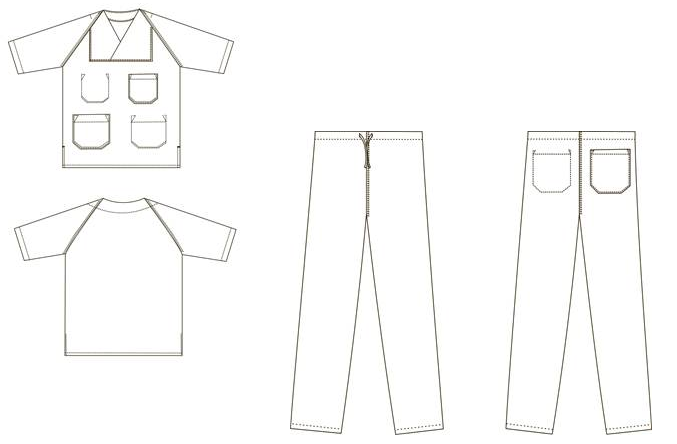 RYSUNEK MODELOWY DO POZYCJI 1 sukienka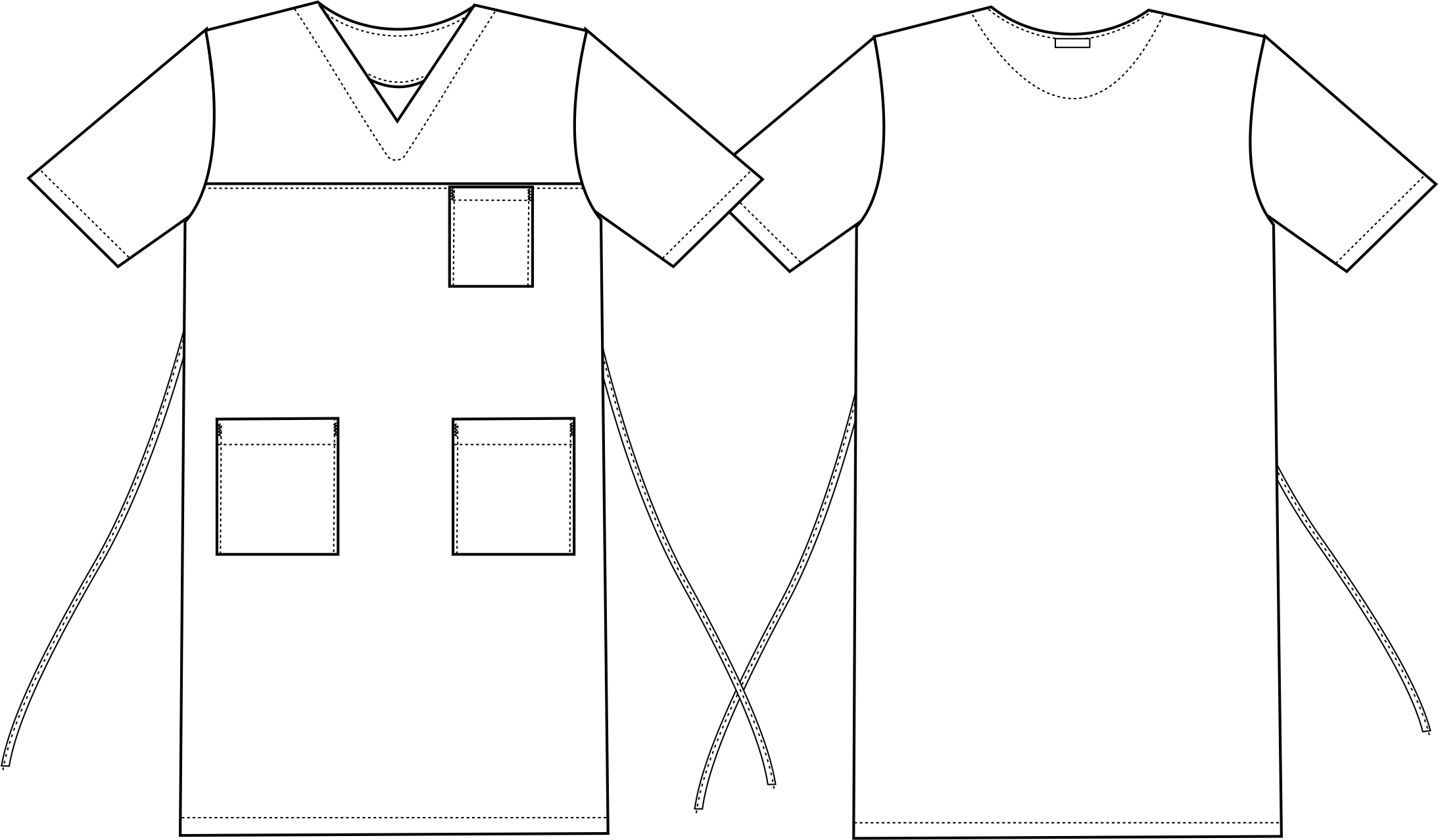 Fartuchy chirurgiczne do operacji wysokiego ryzyka, sterylne, pakowane próżniowo Fartuchy chirurgiczne do operacji standardowego ryzyka, sterylne, pakowane próżniowo Wymagane dokumenty:Certyfikat zgodności procesów przygotowania wyrobów medycznych z dyrektywą medyczną MDD 93/42/EWG w zakresie wytwarzania i kontroli końcowej wyrobów medycznych klasy I sterylnej;Certyfikat EN ISO 9001:2009 System Zarządzania Jakością w zakresie: usług pralniczych, wynajmu odzieży i bielizny medycznej oraz sterylizacji bielizny medycznej,Certyfikat Intex RABC Certyfikat EN ISO 14065 – Tekstylia poddawane obróbce w pralni - System kontroli skażenia mikrobiologicznego,Certyfikat EN 13485 System zarządzania jakością przygotowania produktów medycznych w zakresie: usług pralniczych, wynajmu odzieży i bielizny medycznej oraz sterylizacji bielizny medycznej,Karta techniczna tkaniny wystawiona przez producenta tkaniny,Dokument wydany przez niezależną jednostkę badawczą lub karta techniczna tkaniny potwierdzająca zgodność tkaniny z normą PN – EN 13795 ( dotyczy fartuchów chirurgicznych ),Parametry oceny jakościowej :…………………, dn. ……                                                                        …………………………………………                                  Podpisy  wykonawcy osób upoważnionych                                                                                                       do składania oświadczeń woli w imieniu wykonawcyLp.Wymagany dokument1Oświadczenie o braku podstaw do wykluczeniaOświadczenie o braku podstaw do wykluczenia na podstawie art. 24 ust. 1 pkt. 12-23 Pzp  (składane razem z ofertą)2Oświadczenie o przynależności lub nie przynależności do tej samej grupy kapitałowej.Oświadczenie o przynależności lub braku przynależności do tej samej grupy kapitałowej  w związku z art. 24 ust. 1 pkt. 23 Pzp (Zgodnie z art. 24 ust. 11 Pzp, Wykonawca przekazuje Zamawiającemu powyższy dokument w terminie 3 dni od zamieszczenia przez Zamawiającego na stronie internetowej informacji, o której mowa w art. 86 ust.5 Pzp)Lp.Wymagany dokumentWypełniony formularz ofertowy wg wzoru stanowiącego zał. do specyfikacji istotnych warunków zamówienia, w którym Wykonawca określi całkowitą wartość przedmiotu zamówienia w PLN (netto i brutto), - będącą sumą wartości, tak brutto jak i netto – podpisany przez osoby upoważnione do podejmowania czynności prawnych, w tym do zaciągania zobowiązań skutkujących finansowo.Formularz cenowy wg wzoru stanowiącego zał. do specyfikacjiDokument lub odpis dokumentu z rejestru lub innej ewidencji  lub inny dokument w celu potwierdzenia i weryfikacji weryfikacji osób umocowanych do reprezentowania Wykonawcy, tym samym składania oświadczenia woli.Pełnomocnictwo osób podpisujących ofertę do występowania w imieniu Wykonawcy oraz jego reprezentowania albo do występowania w imieniu Wykonawcy jeżeli ich umocowanie nie wynika wprost z dokumentów określonych w pkt. VII.3.Wypełniona tabela „Parametry oceny jakościowej” zawarta w załączniku do siwz.6Certyfikat EN ISO 9001:2009 System Zarządzania Jakością w zakresie: usług pralniczych, wynajmu odzieży i bielizny medycznej oraz sterylizacji bielizny medycznej (lub równoważny)7Certyfikat zgodności procesów przygotowania wyrobów medycznych z dyrektywą medyczną MDD 93/42/EWG w zakresie wytwarzania i kontroli końcowej wyrobów medycznych klasy I sterylnej (lub równoważny)6Certyfikat Intex RABC Certyfikat EN ISO 14065 – Tekstylia poddawane obróbce w pralni – System kontroli skażenia mikrobiologicznego (lub równoważny)9Certyfikat EN 13485 System zarządzania jakością przygotowania produktów medycznych w zakresie: usług pralniczych, wynajmu odzieży i bielizny medycznej oraz sterylizacji bielizny medycznej, (lub równoważny)10Karta techniczna tkaniny wystawiona przez producenta tkaniny.  11Dokument wydany przez niezależną jednostkę badawczą lub karta techniczna tkaniny potwierdzająca zgodność tkaniny z normą PN-EN 13795 lub dokument równoważny (dot. fartuchów chirurgicznych)12Opisy, foldery, próbki, fotografie, opisy techniczne, dane katalogowe producenta jednoznacznie potwierdzające parametry techniczno - użytkowe oferowanego przedmiotu zamówienia  na potwierdzenie parametrów jakościowych oferowanych. Lp.Nazwa asortymentuWielkość opakowaniaIlośćCena jedn. netto(zł.)Stawka VAT w %Cena jedn. brutto(zł.)Wartość netto (zł.)Wartość brutto (zł.)1 itdRAZEMRAZEMRAZEMRAZEML.p.Opis ubraniaIlość1.Ubranie dwuczęściowe dwustronne  ( bluza + spodnie ) - tkanina 50% poliester, 50% bawełna- gramatura tkaniny 150 -155 g/m2- tkanina niepyląca zgodnie z normą PN-EN 13795- bluza zakładana przez głowę. Do karczka przodu doszyte są odszycia zachodzące na siebie na linii środka bluzy, tworząc dekolt w kształcie litery „V”, krótki rękaw w dole podwinięty i przestębnowany, dolna część  przodu posiada jedną kieszeń dolną –prawą  i jedną kieszeń piersiową lewą. Podkrój szyjki tyłu wykończony odszyciem. Na bocznych szwach w dole rozpórki. Dół kasaka podwinięty i przestębnowany.- Spodnie dwustronne, proste regulowane w obwodzie sznurkiem  bawełnianym. Dół nogawki podwinięty i przestębnowany. Na tyle jedna kieszeń.Sukienka jednostronna:Tkanina 1- tkanina poliester 99% włókno węglowe 1%- gramatura tkaniny 188 +/- 8 g/m2- tkanina niepyląca zgodnie z normą PN-EN 13795i Tkanina 2- tkanina 50% poliester, 50% bawełna- gramatura tkaniny 150 -155 g/m2- tkanina niepyląca zgodnie z normą PN-EN 13795( do wyboru przez zamawiającego przy zamówieniu )- sukienka - długość do kolan, zakładana przez głowę, dekolt w kształcie litery „V”, krótki rękaw, posiadająca trzy kieszenie. W dolnej części z przodu dwie kieszenie oraz jedna kieszeń z lewej strony na wysokości serca. Dodatkowo dwa troki dł.41-45 cm umieszczone po zewnętrznej stronie, na wysokości pasa, z boku, wszyte w szew, umożliwiające zawiązanie z tyłu.Ubranie i sukienki występujące w  kilku wersjach kolorystycznych: zielone, niebieskie, granatowe, bordowe, seledynowe,  – do wyboru przez Zamawiającego.Rysunek modelowy poniżej.60 000 kpl.2.Worki płócienne, zakładane, zapinane na kołeczki na ubrania i fartuchy – różniące się kolorem – każdorazowo ilości  określone przez zamawiającego6200 szt.L.p.Opis fartuchaIlość3.- barierowy fartuch chirurgiczny wielorazowego użytku przeznaczony do operacji wysokiego ryzyka , zgodnie z normą PN-EN 13795,- pole krytyczne fartucha (przód oraz rękaw) wykonane z laminatu z membrana PTFE gramatura 150g/m2 +/- 2%, pozostała część fartucha wykonana z tkaniny poliestrowej z dodatkiem włókna węglowego ( 99% poliester, 1% włókno węglowe), min.139g/m2 - rękawy zakończone ściągaczami z materiału gwarantującego spełnianie wymagań norm PN-EN 13795;- zapinany w górnej części na napy;- poły nakładane na siebie;- szew łączący poszczególne elementy tkaniny kryty, zawijany,dwuigłowy, stebnowany,- szwy rękawów uszczelnione taśmą PTFE w celu wyeliminowania przesiąkania cieczy w miejscu szwu;- fartuchy muszą posiadać skuteczny system naprawy uszkodzeń mechanicznych takich jak np. rozdarcia, przedziurawienia - długość fartucha  1,59 cm.1040 szt. – pakowany pojedynczo dł. 159 cm4.- barierowy fartuch chirurgiczny wielorazowego użytku przeznaczony do operacji wysokiego ryzyka , zgodnie z normą PN-EN 13795,- pole krytyczne fartucha (przód oraz rękaw) wykonane z laminatu z membrana PTFE gramatura 150g/m2 +/- 2%,, pozostała część fartucha wykonana z tkaniny poliestrowej z dodatkiem włókna węglowego ( 98% poliester, 2% włókno węglowe), min. 139g/m2 - rękawy zakończone ściągaczami z materiału gwarantującego spełnianie wymagań norm PN-EN 13795;- zapinany w górnej części na napy;- poły nakładane na siebie;- szew łączący poszczególne elementy tkaniny kryty, zawijany,dwuigłowy, stebnowany,- szwy rękawów uszczelnione taśmą PTFE w celu wyeliminowania przesiąkania cieczy w miejscu szwu;- fartuchy muszą posiadać skuteczny system naprawy uszkodzeń mechanicznych takich jak np. rozdarcia, przedziurawienia - długość fartucha 1,41 cm- 1,59 cm.1000 kpl. – pakowany  po 3 szt.L.p.Opis fartuchaIlość5.- barierowy fartuch chirurgiczny wielorazowego użytku przeznaczony na operacje standardowe, zgodny z normą PN-EN 13795;- wykonany z tkaniny poliestrowej, z dodatkiem włókna węglowego (99% poliester, 1% włókno węglowe), gramatura min.139g/m2 - rękawy zakończone ściągaczami z materiału gwarantującego spełnienie wymagań normy PN-EN 13795;- zapinany w górnej części na napy;- poły nakładane na siebie;- szew łączący poszczególne elementy tkaniny kryty, zawijany, dwuigłowy, stebnowany.- fartuchy muszą posiadać skuteczny system naprawy uszkodzeń mechanicznych takich jak np. rozdarcia, przedziurawienia- długość fartucha 1,32 cm- 1,45 cm2000 kpl. – pakowany  po 3 szt.6,Kontenery do przewozu ubrań i fartuchów :- na kółkach,- szczelnie zamykane,- posiadające co najmniej 2 półki,- po złożeniu kontenery stanowią pojemnik na brudną odzież oraz fartuchyOkreśla dostawca – jako wyposażenie obsługujące dostawy.Opis parametru ocenianegoPotwierdzenie przez wykonawcę oferowanych parametrów1.-Tył spodni wyższy o min. 4 cm. od przodu  - 10 pkt.-Tył spodni niższy niż  4 cm. od przodu lub równy – 0 pkt.2.-Rozmiar widoczny na bluzach i spodniach obustronnie – 10 pkt.-Rozmiar widoczny na bluzach i spodniach tylko jednostronnie – 0 pkt.